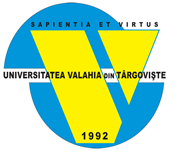 SCOPPrezenta PO stabileşte un mod unitar de derulare a procedurii de atribuire a contractelor de achiziţie publică prin licitaţie deschisă.Procedura operaţională asigură respectarea şi aplicarea unitară a prevederilor legale care reglementează atribuirea contractelor de achiziţie publică prin licitaţie deschisă de către toate structurile  cu responsabilităţi ȋn acest domeniu (facultăţi, institut de cercetare, departamente, servicii şi direcţii ale Universităţii „Valahia” Târgovişte).Dă asigurări cu privire la existenţa documentaţiei adecvate derulării activităţii de achiziţie publică. Stabileşte responsabilităţile privind ȋntocmirea, avizarea şi aprobarea documentelor aferente activităţii, avându-se ȋn vedere asigurarea utilizării eficiente a fondurilor publice şi respectarea principiilor ce stau labaza achiziţiilor publice.Asigură continuitatea activității, inclusiv în condițiile de fluctuație a personalului.Sprijină activitățile de control și evaluare, iar pe Rectorul Universității „Valahia” din Târgoviște în luarea deciziilor.Rezultatul acestei PO ȋl constituie elaborarea documentelor:Nota de fundamentareReferatul de necesitate – anexa 1 la DGA-PO-44Documentaţia de atribuireContract de achiziţie (draft)DOMENIU DE APLICAREProcedura operaţională se aplică tuturor persoanelor implicate, prin atribuţiile stabilite ȋn fişa postului sau acte de decizie internă, ȋn activitatea privind procedura de atribuire a contractelor de achiziţie prin licitaţie deschisă.În activitatea privind atribuirea contractelor de achiziţie prin licitaţie deschisă sunt implicate Biroul Achiziţii şi Aprovizionare cât şi toate compartimentele funcţionale din cadrul UVT care identifică necesitatea.Procedura serveşte pentru:Delimitarea explicită activităţilor procedurale ȋn cadrul portofoliului de activităţi desfăşurate ȋn cadrul BAA;Precizarea responsabililor funcţiilor care răspund de implementarea, aplicarea şi monitorizarea aplicării procedurii.Principalele activităţi derulate de care depinde şi/ sau depind de activitatea procedurată:Strategia anuală de contractareProgramul anual al achiziţiilor publiceBugetarea achiziţieiListarea compartimentelor furnizoare de date şi/sau beneficiare de rezultate ale activitãţii procedurate; listarea compartimentelor implicate în procesul activitãţii.Furnizorii de date: referatele de necesitate şi oprotunitate ȋntocmite la nivelul tuturor compartimentelor UVTActivitatea depinde de următoarele compartimente:Compartimentul care identifică necesitatea şi participă la elaborarea Caietului de sarcini;Biroul Achiziţii şi Aprovizionare.Comisia de evaluare a ofertelor stabilită prin decizia Rectorului.De această activitate depind următoarele compartimente:toate compartimentele universităţiiDOCUMENTE DE REFERINŢĂ3.1. REGLEMENTĂRI INTERNAŢIONALERegulamentul (UE) 2016/679 al Parlamentului European şi al Consiliului din 27 aprilie 2016 privind proteţia persoanelor fizice ȋn ceea ce priveşte prelucrarea datelor  cu caracter personal şi privind libera circulaţie a acestor date şi de aborgare a Directivei 95/46/CE (Regulamentul general privind protecţia datelor)3.2. LEGISLAŢIE PRIMARĂLegea nr. 199/2023  învățământului superior;Legea nr. 82/1991 a contabilităţii, cu modificările şi completările ulterioare;OUG 119/1999 (**republicată**) privind controlul intern și controlul financiar preventiv;Legea nr. 98/2016 privind achiziţiile publice, cu modificările şi completările ulterioare;Legea nr. 99/2016 privind achiziţiile sectoriale.Legea nr. 101/2016 privind remediile şi căile de atac în materie de atribuire a contractelor de achiziţie publică, a contractelor sectoriale şi a contractelor de concesiune de lucrări şi concesiune de servicii, precum şi pentru organizarea şi funcţionarea Consiliului Naţional de Soluţionare a Contestaţiilor;3.3. LEGISLAŢIE SECUNDARĂHG nr. 866/2016 pentru modificarea şi completarea Normelor metodologice de aplicare a prevederilor referitoare la atribuirea contractului sectorial/acordului-cadru din Legea nr. 99/2016 privind achiziţiile sectoriale, aprobate HG nr. 394/2016, precum şi pentru modificarea şi completarea Normelor metodologice de aplicare a prevederilor referitoare la atribuirea contractului de achiziţie publică/acordului-cadru din Legea nr. 98/2016 privind achiziţiile publice, aprobate prin HG nr. 395/2016; HG nr. 395/2016 privind aprobarea Normelor metodologice de aplicare a prevederilor referitoare la atribuirea contractului sectorial/acordului-cadru din Legea nr. 98/2016 privind achiziţiile publice cu modificările şi completările ulterioare;HG nr. 394/2016 privind aprobarea Normelor metodologice de aplicare a prevederilor referitoare la atribuirea contractului sectorial/acordului cadru din legea nr. 99/2016 privind achiziţiile secoriale cu modificările şi completările ulterioare;H.G 907 /2016 privind etapele de elaborare și conținutul-cadru al documentațiilor tehnico-economice aferente obiectivelor/proiectelor de investiții finanțate din fonduri publice;Ordinul ANAP nr. 281/2016 privind stabilirea formularelor standard ale Programului anual al achizițiilor publice și Programului anual al achizițiilor sectoriale;OMFP nr.1792/2002 pentru aprobarea normelor metodologice privind angajarea, lichidarea, ordonanţarea şi plata cheltuielilor instituţiilorpublice, precum şi evidenţa şi raportarea angajamentelor bugetare şi legale cu modificările şi completările ulterioare; OMFP nr.1917/2005 pentru aprobarea Normelor metodologice privind organizarea şi conducerea coontabilităţii instituţiilor publice. Planul de conturi pentru instituţiile publuce şi instruccţiunile  de aplicare a acestuia, cu modificările şi completările ulterioare;OMFP nr.923/2014 pentru aprobarea Normelor metodologice generale referitoare la exercitarea controlului financiar preventiv şi a Codului specific de norme profesionale pentru persoanele care desfăşoară activitatea de control financiar preventiv propriu;Ordinul ANAP- MFP nr. 1.581 din 5 octombrie 2018 privind aprobarea formularelor standard ale proceselor-verbale intermediare de evaluare aferente procedurilor de atribuire a contractelor/acordurilor-cadru de achiziție publică, a contractelor/acordurilor-cadru sectoriale și a contractelor de concesiune de lucrări și concesiune de servicii;OSGG 600/2018 privind aprobarea Codului controlului intern managerial al entităților publice.3.4. ALTE DOCUMENTE, INCLUSIV REGLEMENTĂRI INTERNE ALE ENTITĂŢII PUBLICERegulament de organizare și funcționare al UVT.Ghid pentru realizarea procedurilor de sistem și operaționale.PS 00- Procedura de sistem privind elaborarea procedurilor şi instrucţiunilor de lucru.Regulamentul de Organizare şi Funcţionare al BAAFișe de post.Organigrama.4. DEFINIŢII ŞI ABREVIERI4.1 	DEFINIŢII 4.2 	ABREVIERI 5. DESCRIEREA PROCEDURIIGENERALITĂȚILicitaţia deschisă se iniţiază de autoritatea contractantă prin transmiterea spre publicare în SEAP a unui anunţ de participare, cu respectarea regulilor de publicitate şi transparenţă, la care orice operator economic înregistrat în SEAP are dreptul de a depune oferta. Procedura de licitaţie deschisă se desfăşoară într-o singură etapă obligatorie.În justificarea alegerii între procedura de licitaţie deschisă şi procedura de licitaţie restrânsă, autoritatea contractantă va avea în vedere obiectul, natura şi complexitatea contractului de achiziţie publică/acordului-cadru.Autoritatea contractantă poate decide organizarea unei etape suplimentare de licitaţie electronică, dar numai dacă se specifică acest lucru în anunţul de participare şi în documentaţia de atribuire.În cazul în care, din motive de natură tehnică, operatorul SEAP nu are posibilitatea transmiterii unui anumit anunţ spre publicare în JOUE, autorităţii contractante îi revine responsabilitatea transmiterii spre publicare a anunţului respectiv prin mijloace proprii. Operatorul SEAP are obligaţia de a înştiinţa AC cu privire la apariţia unei astfel de situaţii, în cel mult o zi lucrătoare de la expirarea termenelor necesare exercitării controlului ex ante de către ANAP.ANAP Controlează ex ante documentaţia de atribuire aferente procedurilor de atribuire selectate pentru verificare, inclusiv a caietului de sarcini şi a clauzelor contractuale, înainte de transmiterea spre publicare a anunţului de participare simplificat.Acest control se efectuează în termen de 9 zile lucrătoare de la data transmiterii deciziei de verificare, respectiv de la data primirii următoarelor documente: documentaţiei de atribuire sau secţiunile acesteia;strategia de contractare;celelalte documente ce însoţesc documentaţia de atribuire conform dispoziţiilor legale; cu excepţia studiului de fundamentare prevăzut la art. 229 din Legea nr. 98/2016, cu modificările şi completările ulterioare, dacă nu este solicitat potrivit  prevederilor art. 10 alin. (1) lit. i) din OUG nr. 98/2017, în situaţia în care acestea nu sunt disponibile în SEAP, în termen de o zi lucrătoare de la primirea informării referitoare la selectarea în vederea realizării controlului ex ante. Operatorul SEAP are obligaţia de a publica AP în SEAP în cel mult o zi lucrătoare după îndeplinirea condiţiilor stabilite la art. 147 din Legea nr.98/2016. Autoritatea contractantă poate atribui contractele de achiziţie publică/acordurile-cadru prin aplicarea procedurii de licitaţie deschisă, cu respectarea principiilor prevăzute la art. 2 alin. (2) din Legea nr. 98/2016, cu modificările și completările ulterioare, numai în cazul în care valoarea estimată a achiziţiei, fără TVA, este mai mare sau egală cu p pragurile valorice stabilite la art.7 alin.(1) din Legea nr.98/2016 privind achiziţiile publice. Autoritatea contractantă trebuie să aibă în vedere că perioada minimă de așteptare între data transmiterii AP spre publicare în JOUE şi data-limită de depunere a ofertelor este de cel puţin 35 de zile. AC are dreptul de a reduce aceasta perioadă la cel puţin 15 zile, cu obligativitatea  publicării un anunţ de intenţie referitor la contractul de achiziţie publică ce urmează să fie atribuit și dacă sunt îndeplinite în mod cumulativ următoarele condiţii: a) anunţul de intenţie a inclus toate informaţiile necesare pentru anunţul de participare, în măsura în care informaţiile respective erau disponibile în momentul publicării anunţului de intenţie; b) anunţul de intenţie a fost transmis spre publicare cu o perioadă cuprinsă între 35 de zile şi 12 luni înainte de data transmiterii anunţului de participare.  În cazul unei situaţie de urgenţă, demonstrată în mod corespunzător de către AC, face imposibil de respectat perioada de cel puţin 35 de zile, AC poate stabili o perioadă redusă pentru depunerea ofertelor, care nu poate fi mai mică de 15 zile de la data transmiterii spre publicare a AP.  AC are dreptul de a reduce cu 5 zile perioada minimă de așteptare de 35 de zile în cazul în care acceptă depunerea ofertelor prin mijloace electronice, în condiţiile prezentei legi. Obligațiile AC cu privire la răspunsul privind solicitările de clarificăriOrice operator economic interesat are dreptul de a solicita clarificări sau informaţii suplimentare în legătură cu documentaţia de atribuire, cu respectarea termenului limită stabilit de AC în anunţul de participare;AC stabileşte prin AP unul sau două termene-limită în care va răspunde în mod clar şi complet tuturor solicitărilor de clarificare/informaţiilor suplimentare, conform prevederilor normelor metodologice la prezenta Lege;AC stabileşte în AP şi termenul-limită până la care operatorii economici solicită clarificări cu privire la conţinutul documentaţiei de atribuire, acesta urmând să fie corelat cu termenul final de răspuns, astfel încât să fie acordată o perioadă suficientă de timp operatorilor economici pentru a analiza documentaţia de atribuire şi să formuleze întrebările pe care le consideră necesare;AC menţionează în AP că va răspunde la solicitările de clarificări adresate de operatorii economici până la termenul-limită stabilit;În situaţia în care sunt stabilite două termene de răspuns ale AC la solicitările de clarificări adresate de operatorii economici, aceasta poate grupa pe cele două termene întrebările şi răspunsurile aferente, pe baza unor criterii cum ar fi data înregistrării solicitării de clarificări, complexitatea aspectelor incidente, asigurându-se că timpul acordat pentru elaborarea ofertelor este unul adecvat;In situația în care AC a fost selectată pentru realizarea controlului ex ante, are obligaţia de a transmite către ANAP următoarele:	(a) propunerea de răspuns consolidat formulat la solicitările de clarificări/informaţii suplimentare cu cel puţin 4 zile anterior termenului sau, după caz, termenelor de răspuns stabilit/stabilite în AP; 	(b) În cazul în care procedura de atribuire nu se derulează integral prin mijloace electronice, sau din motive tehnice nu este posibilă vizualizarea acestora în SEAP de către verificatorii ex ante, AC are obligaţia de a transmite ANAP periodic, prin poşta electronică sau fax, dar nu mai târziu de termenele prevăzute la lit. (a), solicitările de clarificări sau informaţii suplimentare transmise de operatorii economici interesaţi de accesul la respectiva procedură de atribuire, în vederea exercitării controlului ex ante.de a publica în SEAP răspunsul la solicitările de clarificări fără a dezvălui identitatea solicitanţilor.Operatorul economic are obligaţia de a transmite:Depune/transmite oferta şi documentele însoţitoare ale acesteia la adresa prevăzută în anunţul de participare până la data şi ora-limită de depunere a ofertelor;Valoarea totală a propunerii financiare criptată în SEAP;Toate documentele de fundamentare a valorii estimate se depun prin mijloace electronice, fiind încărcate într-o secţiune dedicată a portalului SEAP, iar conţinutul acestora este vizibil comisiei de evaluare după decriptarea propunerii financiare;Toate documentele depuse în SEAP vor fi semnate cu semnătură electronică extinsă, bazată pe un certificat calificat, eliberat de un furnizor de servicii de certificare acreditat în condiţiile legii şi încărcate în SEAP în secţiunile specifice disponibile în sistemul informatic şi numai de către operatorii economici înregistraţi;În cazul în care, din motive tehnice, nu este posibilă transmiterea anumitor documente în format electronic prin intermediul SEAP, documentele respective se transmit autorităţii contractante în forma şi utilizându-se modalitatea de comunicare solicitate de aceasta, cu respectarea prevederilor privind regulile de comunicare şi transmitere a datelor;Ofertantul depune oferta elaborată în conformitate cu informaţiile şi cerinţele prevăzute în documentele achiziţiei, însoţită de documentele sau de DUAE, în conformitate cu următoarele dispoziţii, după caz care demonstrează îndeplinirea criteriilor de calificare stabilite de autoritatea contractantă.Documentul unic de achiziție european E-Certis(1) Autoritatea contractantă acceptă la momentul depunerii solicitărilor de participare sau ofertelor DUAE, constând într-o declaraţie pe propria răspundere actualizată, ca dovadă preliminară în locul certificatelor eliberate de către autorităţile publice sau de către terţi care confirmă că operatorul economic în cauză îndeplineşte următoarele condiţii:      a) nu se află în niciuna din situaţiile de excludere menţionate la paragraful  „Motive de excludere a candidatului/ofertantului” art. 164, 165 şi 167 din Legea nr. 98/2016 privind achizițiile publice cu modificările și completările ulterioare;b) îndeplineşte criteriile privind capacitatea, astfel cum au fost solicitate de autoritatea contractantă;c) dacă este cazul, îndeplineşte criteriile de selecţie stabilite de autoritatea contractantă în conformitate cu prevederile prezentei legi.(2) În cazul în care operatorul economic demonstrează îndeplinirea criteriilor referitoare la situaţia economică şi financiară ori privind capacitatea tehnică şi profesională bazându-se pe capacităţile altor entităţi, invocând, după caz, susţinerea unui terţ, DUAE, împreună cu angajamentul de susţinere, trebuie să fie completat separat şi de către terţul/terţii susţinător(i) pe a căror capacitate se bazează ofertantul/candidatul. DUAE prezentat de terţul/terţii susţinător(i) va include toate informaţiile menţionate la alin. (1) lit. a), precum şi informaţiile de la alin. (1) lit. b) şi c) care prezintă relevanţă pentru susţinerea acordată în cadrul procedurii de atribuire respective.(3) În cazul în care operatorul economic intenţionează să subcontracteze o parte/părţi din contract, DUAE include şi informaţii privind partea din contract care urmează a fi eventual subcontractată şi va avea anexat acordul de subcontractare. Subcontractanţii pe a căror capacităţi se bazează ofertantul/candidatul trebuie să completeze, la rândul lor, DUAE separat, incluzând toate informaţiile menţionate la alin. (1) lit. a), precum şi cele de la alin. (1) lit. b) şi c) care prezintă relevanţă din perspectiva capacităţilor subcontractanţilor pe care se bazează ofertantul/candidatul în cadrul procedurii de atribuire respective. În cazul subcontractanţilor pe a căror capacităţi ofertantul/candidatul nu se bazează, DUAE va conţine numai informaţiile menţionate la alin. (1) lit. a).(4) Pe lângă informaţiile prevăzute la alin. (1) - (3), DUAE conţine şi informaţii cu privire la autoritatea publică sau partea terţă responsabilă cu întocmirea documentelor justificative, precum şi o declaraţie oficială care să ateste că operatorul economic are obligaţia să furnizeze, la cerere şi fără întârziere, documentele justificative respective.(5) În cazul în care autoritatea contractantă poate obţine documentele justificative prevăzute la alin. (4) în mod direct, prin accesarea unei baze de date, DUAE cuprinde, de asemenea, informaţiile solicitate în acest scop, cum ar fi adresa de internet a bazei de date, orice dată de identificare şi, dacă este cazul, declaraţia necesară de acordare a consimţământului.Operatorii economici pot reutiliza un DUAE deja utilizat într-o procedură de atribuire precedentă, cu condiţia să confirme că informaţiile cuprinse în acesta sunt în continuare corecte şi valabile la data depunerii acestuia.DUAE se elaborează pe baza unui formular standard aprobat de Comisia Europeană şi se furnizează exclusiv în format electronic.    Autoritatea contractantă nu are dreptul să solicite modificarea, iar operatorul SEAP nu are dreptul să modifice informaţiile de natură să afecteze funcţionarea sistemului informatic şi/sau desfăşurarea procedurii.În situaţia în care se constată erori sau omisiuni cu privire la informaţiile prevăzute anterior, respectiv încălcări ale prevederilor legale afectează procedura de atribuire sau dacă este imposibilă încheierea contractului, autoritatea contractantă are obligaţia de a dispune anularea procedurii de atribuire, în conformitate cu prevederile art. 212 alin. (1) lit. c) din Legea nr. 98/2016.În cazul în care autoritatea contractantă solicită îndeplinirea de către ofertanți a unor criterii de calificare, aceasta are obligaţia de a introduce în SEAP informaţii referitoare la forma şi condiţiile în care se demonstrează îndeplinirea de către operatorii economici a acestor criterii.Criteriile de calificare stabilite de autoritatea contractantă sunt incluse în AP.Criteriile de calificare  care se regăsesc în caietul de sarcini şi care nu sunt prevăzute în AP sunt considerate clauze nescrise.Comisia de evaluare are obligaţia:De a analiza DUAE în conformitate cu prevederile cuprinse în cap. IV secţiunea a 8-a din Lege;De a analiza şi de a verifica fiecare ofertă atât din punctul de vedere al elementelor tehnice propuse, cât şi din punctul de vedere al aspectelor financiare pe care le implică.În desfășurarea procesului de evaluare dacă se constată nelămuriri, comisia de evaluare solicită prezentarea anumitor clarificări/completări. Atât solicitarea de clarificări, cât şi răspunsul ofertantului se transmit în SEAP în format electronic, semnate cu semnătură electronică extinsă.(17) Autoritatea contractantă poate solicita ofertanţilor:	- Să depună toate sau o parte dintre documentele justificative ca dovadă a informaţiilor cuprinse în DUAE, în orice moment pe durata desfăşurării unei proceduri de atribuire, dacă acest lucru este necesar pentru a asigura desfăşurarea corespunzătoare a procedurii.	- Înainte de atribuirea contractului de achiziţie publică/acordului-cadru, cu excepţia situaţiei contractelor subsecvente atribuite în executarea unui acord-cadru, autoritatea contractantă solicită ofertantului clasat pe primul loc după aplicarea criteriului de atribuire, să prezinte documente justificative actualizate prin care să demonstreze îndeplinirea tuturor criteriilor de calificare şi selecţie, în conformitate cu informaţiile cuprinse în DUAE, cu excepţia procedurilor desfăşurate în mai multe etape când documentele justificative sunt solicitate înainte de transmiterea invitaţiilor pentru etapa a doua către candidaţii selectaţi.(18) Prin excepţie de la cele două dispoziţii prevăzute anterior, ofertanții nu sunt obligaţi să prezinte documente justificative sau alte probe în sprijinul informaţiilor declarate în DUAE în cazul şi în măsura în care autoritatea contractantă: 	- are posibilitatea de a obţine certificatele sau informaţiile relevante în mod direct, prin accesarea unei baze de date naţionale din orice stat membru, disponibile în mod gratuit, cum ar fi un registru naţional al achiziţiilor publice, un dosar virtual al societăţilor, un sistem electronic de stocare a documentelor sau un sistem de preselecţie.- este deja în posesia documentelor respective.(19) Orice decizie cu privire la evaluarea ofertelor se adoptă de către comisia de evaluare în cadrul unor şedinţe ulterioare şedinţei de deschidere a ofertelor.(20) Oferta depusă după data şi ora-limită de depunere a ofertelor sau la o altă adresă decât cea precizată în anunţul de participare se returnează fără a fi deschisă operatorului economic care a depus-o.(21) În situaţia în care în urma demersurilor realizate de autoritatea contractantă, în baza art. 196 alin. (2) din Lege ofertantul clasat pe primul loc nu demonstrează în mod corespunzător îndeplinirea integrală a tuturor criteriilor de calificare, autoritatea contractantă solicită ofertantului clasat pe locul următor să depună toate documentele justificative ca dovadă a informaţiilor cuprinse în DUAE, în scopul verificării îndeplinirii criteriilor de calificare.În situaţia prevăzută la alin. (1), autoritatea contractantă atribuie contractul de achiziţie publică/acordul-cadru ofertantului clasat pe locul următor, dacă acesta îndeplineşte toate criteriile de calificare prevăzute în anunţul de participare.(22) Comisia de evaluare are obligaţia de a elabora un raport, care se aprobă de către conducătorul autorităţii contractante.Raportul se introduce în SEAP în secţiunile specifice disponibile în sistemul informatic, semnat cu semnătură electronică extinsă, bazată pe un certificat calificat, eliberat de un furnizor de servicii de certificare acreditat.După aprobarea raportului, autoritatea contractantă are obligaţia informării ofertanţilor cu respectarea prevederilor cap. IV secţiunea a 13-a din Lege.Termenul legal de aşteptare pentru încheierea contractului nu poate fi mai mic de 11 zile, începând cu ziua următoare trimiterii deciziei de atribuire a contractului către ofertanţii/candidaţii interesaţi, prin orice mijloace de comunicare prevăzute de legislaţia privind achiziţiile publice.(23) Prin excepţie de la prevederile aliniatului anterior, în cazul în care AC utilizează alte mijloace de comunicare decât cele electronice, termenele se majorează cu 5 zile. Respectarea acestor termene este facultativă în următoarele cazuri:atunci când contractul respectiv urmează să fie încheiat cu un operator economic care a fost singurul ofertant la respectiva procedură de atribuire şi nu există alţi operatori economici implicaţi în procedura de atribuire; atunci când este atribuit un contract subsecvent unui acord-cadru sau ca urmare a utilizării unui sistem dinamic de achiziţie. Formularea unei contestaţii nu suspendă termenul legal de aşteptare pentru încheierea acordului-cadru/contractului.Documente utilizate în procedura de achiziţie publică prin licitaţie deschisăanunţul de participare publicat în JOUE/ anunţul de intenţie şi dovada transmiterii acestuia spre publicare, dacă este cazul; anunţul de participare şi dovada transmiterii acestuia spre publicare; erata, dacă este cazul;Strategia de contractare care documentează deciziile din etapa de planificare/pregătire a achiziţiei în legătură cu: a) relaţia dintre obiectul, constrângerile asociate şi complexitatea contractului, pe de o parte, şi resursele disponibile la nivel de autoritate contractantă pentru derularea activităţilor din etapele procesului de achiziţie publică, pe de altă parte; b) procedura de atribuire aleasă, precum şi modalităţile speciale de atribuire a contractului de achiziţie publică asociate, dacă este cazul; c) tipul de contract propus şi modalitatea de implementare a acestuia; d) mecanismele de plată în cadrul contractului, alocarea riscurilor în cadrul acestuia, măsuri de gestionare a acestora, stabilirea penalităţilor pentru neîndeplinirea sau îndeplinirea defectuoasă a obligaţiilor contractuale; e) justificările privind determinarea valorii estimate a contractului/acordului-cadru, precum şi orice alte elemente legate de obţinerea de beneficii pentru autoritatea contractantă şi/sau îndeplinirea obiectivelor comunicate la nivelul sectorului administraţiei publice în care activează autoritatea contractantă; f) justificările privind decizia de a reduce termenele în condiţiile legii, decizia de a nu utiliza împărţirea pe loturi, criteriile sau cerințele minime de calificare privind capacitatea şi, după caz, criteriile de selecţie, criteriul de atribuire şi factorii de evaluare utilizaţi;  Documentaţia de atribuireAct administrative de constituire a comisiei de evaluare a ofertelorNotă justificativă experţi cooptaţi, dacă este cazulDeclaraţii de confidenţialitate şi imparţialitateformularele de ofertă depuse în cadrul procedurii de atribuire; DUAE şi documentele de calificare, atunci când acestea au fost solicitate; solicitările de clarificări, precum şi clarificările transmise/primite de autoritatea contractantă; Proces-verbal de deschidere a ofertelorRaportul procedurii de atribuire sau rapoartele procedurii de atribuireComunicări privind rezultatul procedurii de atribuireAnunţ de atribuireContractul de achiziţie publicAvizele conforme/neconforme emise de ANAP, precum şi eventualele recomandări formulate ca urmare a efectuării controlului ex ante, devin parte a dosarului achiziţiei publice.dacă este cazul, contestaţiile formulate în cadrul procedurii de atribuire, însoţite de deciziile motivate pronunţate de Consiliul Naţional de Soluţionare a Contestaţiilor; hotărâri ale instanţelor de judecată referitoare la procedura de atribuire; Documentul constatator care conţine informaţii referitoare la îndeplinirea obligaţiilor contractuale de către contractant; dacă este cazul, decizia de anulare a procedurii de atribuire.(24) Transmiterea spre publicare a anunţurilor către operatorul SEAP se realizează numai prin mijloace electronice.(25) În îndeplinirea funcţiilor sale, ANAP are acces la formularul de integritate completat de AC în baza prevederilor Legii nr. 184/2016 privind instituirea unui mecanism de prevenire a conflictului de interese în procedura de atribuire a contractelor de achiziţie publică, precum şi la orice informaţii referitoare la identificarea persoanelor care deţin funcţii de decizie care sunt implicate în desfăşurarea procedurii de atribuire sau care pot influenţa rezultatul acesteia în cadrul AC, precum şi a celor cu putere de reprezentare din partea furnizorului de servicii auxiliare, dar şi a celor implicate în procedură din partea acestuia din urmă, necesare pentru verificarea îndeplinirii de către AC a obligaţiei prevăzute la art. 58 din Lege. (26) Numele, prenumele şi funcţia deţinută de persoanele prevăzute la paragraful precedent se precizează şi în cadrul anunţului de participare pentru a da posibilitatea operatorilor economici interesaţi de procedura de atribuire să analizeze o potenţială incidenţă a unei situaţii de natura celor precizate de art. 60 din Lege.(27) Anunţul de participare trebuie să conţină următoarele informaţii privind constituirea garanţiei de participare: valoarea garanţiei de participare nu poate depăşi 1% din valoarea estimată a contractului de achiziţie publică sau în cazul acordului-cadru din valoarea estimată a celui mai mare contract subsecvent.(28) Raportul se introduce în SEAP în secţiunile specifice disponibile în sistemul informatic, semnat cu semnătură electronică extinsă, bazată pe un certificat calificat, eliberat de un furnizor de servicii de certificare acreditat.(29) Fiecare document trebuie să aibă un număr de înregistrare în ordinea cronologică a întocmirii şi primirii.            (30) În termen de cel mult 30 de zile de la încheierea contractului/acordului-cadru, autoritatea contractantă are obligaţia de a transmite spre publicare, in SEAP, un anunţ de atribuire /anulare a contractului de achiziţie publică.5.2 DOCUMENTE UTILIZATE5.2.1 Lista documentelor utilizateAnunţul de participare- anexa 15.2.2 Proveniența, conţinutul şi rolul documentelor utilizate:5.2.2.1.  Anunţul de participare cuprinde: a) denumirea, adresa, numărul de telefon și de fax, adresa de e-mail ale autorității contractante;b) tipul de contract/ acord-cadru;c) denumirea produselor/serviciilor/lucrărilor care urmează să fie furnizate/prestate/executate și codul/codurile CPV;d) valoarea estimată;e) cantitatea de produse care trebuie furnizată, dacă este cazul;f) sursa de finanțare;g) termenul-limită de primire a ofertelor;h) adresa la care se transmit ofertele;i) limba sau limbile în care trebuie redactate ofertele;j) perioada de timp în care ofertantul trebuie să își mențină oferta valabilă;k) criteriul de atribuire a contractului de achiziție publică. Factorii de evaluare a ofertelor, precum și algoritmul de punctare se precizează în mod clar și detaliat.RESURSELE NECESARE5.3.1 Resurse materiale:calculatoare/ acces nelimitat la internetbirotică și consumabileResurse umanepersonalul din cadrul BAA cu responsabilităti in derularea procedurilor de achiziţiiResurse financiareResursele financiare necesare pentru desfășurarea activităților sunt cuprinse ȋn bugetul de venituri și cheltuieli aprobat ȋn cadrul UVTMODUL DE LUCRUPlanificarea şi derularea operațiunilor și acțiunilor activitățiiÎn vederea realizării achiziţiei prin licitaţie deschisă , compartimentul care a  identificat al necesitatea achiziţinării produselor/serviciilor/lucrărilor elaborează şi transmite spre avizare la BAA referatul de necesitate, BAA ȋnregistrează şi avizează RN şi ȋl transmite spre avizare şi aprobare Direcţiei economice, CFPP, DGA, Rector. O dată referatul aprobat BAA demarează procesul de achiziţie publică utilizând licitaţia deschisă ca procedură de achiziţie.BAA elaborează cu participarea compartimentului care a identificat necesitatea şi ȋncarcă ȋn SEAP , DA.Comisia de evaluare a ofertelor ȋşi desfăşoară activitatea conform atribuţiilor legale de la deschiderea ofertelor, comunicarea cu ofertanţii ( clarificări) şi elaborarea Raportului procedurii.Valorificarea rezultatelor activitătiiPrin desfăşurarea activităţii procedurale este asigurată atingerea obiectivelor din cadrul U.V.T. ȋn conformitate cu un cadru unitar de aplicare a legislației şi asigură funcţionarea ȋn condiţii optime a UVT.6. RESPONSABILITĂŢI6.1 Rectorul UVTemite actul administrativ de constituire  a Comisiei de evaluare a ofertelor şi stabilirea atribuţiilor comisiei de evaluare;semnează contractul de achiziţie publică numai după ce a fost avizat de compartimentul juridic şi după ce a primit viza de control financiar preventiv.6.2 Compartimentul intern specializat în domeniul achiziţiilor publiceverifică existenţa în PAAP a achiziţiei care urmează să fie atribuită;elaborează Strategia de contractare;verifică existenţa surselor de finanţare pentru achiziţia respectivă’stabileşte cuantumul garanţiei de participare, care nu poate depăşi 1% din valoarea estimată a contractului de achiziţie publică sau în cazul acordului-cadru din valoarea estimată a celui mai mare contract subsecvent;stabileşte formularele şi modelele care vor fi ataşate documentaţiei de atribuire;transmite către SEAP, pentru publicare, anunţul de participare;transmite în SEAP documentaţia de atribuire şi declaraţia pe propria răspundere a reprezentantului legal ce va conţine numele persoanelor ce deţin funcţii de decizie în cadrul autorităţii contractante.întocmeşte proiectul contractului de achiziţie publică;înaintează Oficiului juridic proiectul de contract de achiziţie publică, pentru analiză şi avizare;pune în corespondenţă produsele/serviciile/lucrările care fac obiectul achiziţiei cu sistemul de grupare şi codificare, utilizat în vocabularul comun al achiziţiilor publice (CPV);introduce referatul de necessitate și oportunitate avizat de BAA în sistemul informatic, EmSys, al UVT;participă la elaborarea caietului de sarcini;stabileşte clauzele contractuale;stabileşte criteriile de calificare şi selecţie;transmite, operatorului economic, informaţiile suplimentare cu privire la solicitările de clarificare privind documentaţia de atribuire;	notifică rezultatul evaluării ofertelor, către toţi participanţii care au depus oferte;transmite spre publicare anunţul de atribuire;ȋntocmeşte, în 3 exemplare, documentul constatator care conţine informaţii referitoare la îndeplinirea obligaţiilor contractuale de către contractant şi:eliberează un exemplar operatorului economic;depune un exemplar la dosarul achiziţiei publice; publică un exemplar în SEAP, după expirarea termenelor de contestare prevăzute de Legea nr. 554/2004, cu modificările şi completările ulterioare, în conformitate cu prevederile art.166 alin. (5) din H.G. nr. 395/2016, modificat prin  H.G. nr. 866/2016.ȋntocmeşte dosarul achiziţiei publice, arhivând toate documentele  care au condus la atribuirea contractului de achiziţie publicăȋnscrie contractul achiziţiei publice ȋn PAAP.6.3 Compartimentul de specialitate care solicită achiziţiaȋntocmeşte Referatul de necesitate ȋnsoţit de un studiu de piată;participă la elaborarea caietului de sarcini/ antemăsurătoare; stabileşte criteriile de calificare şi selecţie referitoare la situaţia economică şi financiară sau la capacitatea tehnică şi/sau profesională.urmăreşte îndeplinirea obligaţiilor asumate şi efectuează recepţiile parţiale;6.4 Comisia de evaluare a ofertelorȋntocmeşte Nota justificativă privind cooptarea de experţi externi, dacă este cazul; ȋşi declară confidenţialitatea şi imparţialitatea, pentru evitarea conflictul de interese;deschide ofertele depuse, le examinează şi le evaluează, pentru stabilirea ofertei câştigătoare;anulează procedura dacă nu au fost depuse oferte admisibile.stabileşte oferta câştigătoare în termen  de 20 de zile de la data deschiderii ofertelor, pe baza criteriului de atribuire precizat în invitaţia de participare şi în documentaţia de atribuire;Președintele Comisiei de evaluare,  notifică ofertanții cu privire la  decizia din raportul procedurii de evaluare a ofertelor;6.5. Oficiul Juridic  - analizează și avizează din punct de vedere juridic proiectul de contract de achiziţie publică.6.6. Persoana desemnată cu acordarea vizei de control financiar preventiv propriu- exercită controlul financiar preventiv propriu şi acordă viza proiectului contractului de achiziţie publică.6.7. Director DEGR - semnează contractul de achiziţie numai după ce a fost avizat de compartimentul juridic şi a primit viza de control financiar preventiv propriu.6.8. Director General Administrativ- semnează contractul de achiziţie numai după ce a primit semnatura directorului DEGR.6.9.   Operatorul economicconstituie garanţia de bună execuţie;semnează contractulȋndeplineşte obligaţiile stabilite prin contract.7. INFORMAȚII DOCUMENTATE ANEXE       Anexa 1     Anunţul de participareAnexa 2     Diagrama de procesFORMULAR EVIDENŢĂ MODIFICĂRIFORMULAR DE DIFUZARE* Procedura  după aprobare se difuzează astfel:prin comunicare, în format electronic, conducătorilor compartimentelor din cadrul UVT implicate in activitatea descrisă de procedură;prin publicare, pe site-ul UVT/intranet.FORMULAR  ANALIZĂ PROCEDURĂ*Anexa 1Anexa 2DIAGRAMA DE PROCES ElaboratVerificatAvizatAprobatElaboratVerificatComisia de monitorizareConsiliul de administrație1. Ing. Marilena DOBRESCUȘef Biroul Achiziţii şi AprovizionareIng. Smaranda NISTORConf. univ. dr. ing. Henri-George COANDĂConf.univ.dr. Laura Monica GORGHIU2. Ing. Ion TOADERAdministrator financiarDirector General AdministrativProrector Învățământ și asigurarea calității / Președinte Comisie de monitorizareRector 26.02.202427.02.20241.2.EDIŢIA: 2REVIZIA:  0  1  2  3  CUPRINSCUPRINSPagina de gardă................................................................................................................1Cuprins……………………………………………………………………………….....2Scop............................................................................................................................3Domeniu de aplicare..................................................................................................3Documente de referinţă ...............................................................................................4Reglementări internaționale ...............................................................................4Legislație primară ..............................................................................................4Legislație secundară ...........................................................................................4 Alte documente, inclusiv reglementări interne ale entităţii publice ..........................4Definiţii şi abrevieri ...................................................................................................4Definiții ............................................................................................................4Abrevieri ..........................................................................................................6Descrierea procedurii ................................................................................................7 Genralități ..........................................................................................................7 Documente utilizate ...........................................................................................8 Resursele necesare .............................................................................................12 Modul de lucru ...................................................................................................12Responsabilităţi ...........................................................................................................22Informaţii documentate..............................................................................................23Anexe.........................................................................................................................24Formular evidenţă modificări ……………………………………………………..........25Formular  de difuzare ......................................................................................................26Formular analiză procedură …………………………………………………………....27Achiziţie publicăAchiziţia de lucrari/servicii/produse prin intermediul unui contract de achiziţie publică de către o autoritatea contractantă de la operatori economici.Acord-cadru Acordul încheiat în formă scrisă între una sau mai multe autorităţi contractante şi unul ori mai mulţi operatori economici care are ca obiect stabilirea termenilor şi condiţiilor care guvernează contractele de achiziţie publică ce urmează a fi atribuite într-o anumită perioadă, în special în ceea ce priveşte preţul şi, după caz, cantităţile avute în vedere.Anunţ de participare modalitate de publicitate, prin care o autoritate contractantă anunță demararea unei proceduri de achiziție publică.Autoritate contractantăa) autorităţile şi instituţiile publice centrale sau locale, precum şi structurile din componenţa acestora care au delegată calitatea de ordonator de credite şi care au stabilite competenţe în domeniul achiziţiilor publice; b) organismele de drept public; c) asocierile care cuprind cel puţin o autoritate contractantă dintre cele prevăzute la lit. a) şi b).Caiet de sarcini/specificaţii tehniceDocument ce conține, ȋn mod obligatoriu, specificațiile tehnice care reprezintă cerințe prescripții, caracteristici de natură tehnică ce permit fiecărui produs, serviciu sau lucrare să fie descris, ȋn mod obiectiv, astfel ȋncât să corespundă necesității Uniiversităţii. Cartuş procedurăCompartimentDirecție generală, direcție, departament, serviciu, comisie, inclusiv instituție/structură fără personalitate juridică aflată în subordinea, în coordonarea sau sub autoritatea entității publice.Comise de evaluare a ofertelorPersoane nominalizate prin decizia ordonatorului de credite cu atribuţii privind desfăşurarea procesului de evaluare a ofertelor.Contract de achiziţie publicăContractul cu titlu oneros, asimilat, potrivit legii, actului administrativ, ȋncheiat ȋn scris ȋntre unul sau mai mulți operatori economici și una ori mai multe autorități contractante, care are ca obiect execuția de lucrări, furnizarea de produse sau prestarea de servicii. Diagramă de procesSchema logică cu forme grafice care reprezintă etapele și pașii realizării unui proces sau unei activități.Documentaţia de atribuireDocumentul achiziţiei care cuprinde cerinţele, criteriile, regulile şi alte informaţii necesare pentru a asigura operatorilor economici o informare completă, corectă şi explicită cu privire la cerinţe sau elemente ale achiziţiei, obiectul contractului şi modul de desfăşurare a procedurii de atribuire, inclusiv specificaţiile tehnice ori documentul descriptiv, condiţiile contractuale propuse, formatele de prezentare a documentelor de către candidaţi/ ofertanţi, informaţiile privind obligaţiile generale aplicabile.Document al achiziţieiAnunţul de participare, documentaţia de atribuire, precum şi orice document suplimentar emis de autoritatea contractantă sau la care aceasta face trimitere pentru a descrie ori stabili elemente ale achiziţiei sau ale procedurii de atribuireDUAEDocumentul unic de achiziţii european furnizat în format electronic prin utilizarea formatului standard stabilit de Comisia Europeană, constând în declaraţia pe propria răspundere a operatorului economic cu privire la îndeplinirea criteriilor de calificare şi selecţie.Ediţie a unei proceduri operationale Forma iniţială sau actualizată, după caz, a unei proceduri operaţionale, aprobată şi difuzată. Executantcalitatea de contractant a ofertantului care a devenit, în condiţiile legii, parte într-un contract de execuţie de lucrăriFurnizorPersoana fizică sau juridică ce livrează Universităţii  bunuri sau prestează un anumit serviciu.Licitaţie deschisăProcedura de atribuire a contractelorde achizitie publică, ce se desfăşoară ȋntr-o singură etapă sau cu organizarea suplimentară a unei etape suplimentare de licitaţie electronică, la care orice  operator economic interesat are dreptul de a depune ofertă.LotFiecare parte din obiectul contractului de achiziţie publică, obiect care este divizat pentru a adapta dimensiunea obiectului contractelor individuale rezultate astfel încât să corespundă mai bine nevoilor autorităţii contractante, precum şi capacităţii întreprinderilor mici şi mijlocii, sau pe baze calitative, în conformitate cu diferitele meserii şi specializări implicate, pentru a adapta conţinutul contractelor individuale mai îndeaproape la sectoarele specializate ale IMM.OfertantOrice  operator economic care a depus ofertă în cadrul unei proceduri de atribuire.OfertaActul juridic prin care operatorul economie ȋși manifestă voința de a se angaja din punct de vedere juridic intr-un contract de achizilie publică; oferta cuprinde propunerea financiară și propunerea tehnica.Operator economic Orice persoană fizică sau juridică, de drept public ori de drept privat, sau grup ori asociere de astfel de persoane, care oferă în mod licit pe piaţă executarea de lucrări şi/sau a unei construcţii, furnizarea de produse ori prestarea de servicii, inclusiv orice asociere temporară formată între două ori mai multe dintre aceste entităţi. Persoane cu funcţie de decizieConducătorul autorităţii contractante, membrii organelor decizionale ale autorităţii contractante ce au legătură cu procedura de atribuire, precum şi orice alte persoane din cadrul autorităţii contractante ce pot influenţa conţinutul documentelor achiziţiei şi/sau desfăşurarea procedurii de atribuire.PrestatorCalitatea de contractant a ofertantului care a devenit, în condiţiile legii, parte într-un contract de prestare de servicii.Procedura  operațională  Procedură care descrie un proces sau o activitate care se desfăşoară la nivelul unuia sau mai multor compartimente Universitate, fără aplicabilitate la nivelul întregii entități publice. Procedura de sistem Prezentarea formalizată, în scris, a tuturor pașilor ce trebuie urmați, a metodelor de lucru stabilite și a regulilor de aplicat în vederea realizării activității, cu privire la aspectul procesual. Produse similareAcele produse care îndeplinesc în mod cumulativ următoarele condiții: a) sunt destinate unor utilizări identice sau similare; b) fac parte din gama normală de produse care sunt furnizate/ comercializate de către operatori economici cu activitate constantă în sectorul respectivPropunere financiarăParte a ofertei ce cuprinde informațiile cu privire la preț, tarif, alte condiții financiare și comerciale corespunzătoare satisfacerii cerintelor solicitate prin RN și/sau caietul de sarcini;Propunere tehnicăParte a ofertei elaborată pe baza cerințelor din RN şi NF și/sau caietul de sarcini.ResurseTotalitatea elementelor de natură fizică, tehnică, umană, informaţională şi financiară, necesare ca input pentru ca strategiile să fie operaţionale.Revizie procedurăAcţiune de modificare, respectiv adăugare sau eliminare a unor informații, date, componente ale ediţiei unei proceduri, modificări ce implică de regulă sub 50% din conținutul procedurii.Sistemul electronic de achiziţii publice – SEAP Desemnează sistemul informatic de utilitate publică, accesibil prin internet la o adresă dedicată, utilizat în scopul aplicării prin mijloace electronice a procedurilor de atribuire și în scopul publicării anunțurilor la nivel național.SubcontractantOrice operator economic care nu este parte a unui contract de achiziţie publică şi care execută şi/sau furnizează anumite părţi ori elemente ale lucrărilor sau ale construcţiei ori îndeplinesc activităţi care fac parte din obiectul contractului de achiziţie publică, răspunzând în faţa contractantului de organizarea şi derularea tuturor etapelor necesare în acest scop.Vocabularul comun al achiziţiilor publice -CPVDesemnează nomenclatorul de referinţă în domeniul achizițiilor publice.ZileZilele calendaristice, în afara cazului în care se menționează că sunt zile lucrătoare.ACAutoritate ContractantăANAPAgenţia Naţională pentru Achiziţiile PubliceAPAnunţ de ParticipareBAABiroul Achiziţii şi AprovizionareCFPPControlul Financiar Preventiv PropriuCNSCConsiliul Naţional de Soluţionare a ContestaţiilorCPVVocabularul comun al achiziţiilor publiceDADocumentaţia de AtribuireDGADirecţia Generală AdministrativăDTADirecţia Tehnico-AdministrativăDUAEDocument Unic de Achiziţie EuropeanH.G.Hotărâre de Guvern JOUEJurnalul Oficial al Uniunii Europene MEMinisterul EducaţieiNFNota de fundamentare (anexa la RN)OMFPOrdinul Ministrului Finanțelor PubliceOSGGOrdinul Secretariatului General al GuvernuluiOUGOrdonanţa de Urgenţă a GuvernuluiPAAPProgramul anual al achiziţiilor publicePOProcedură OperaţionalăRNReferat de necesitateSEAPSistemul Electronic de Achiziţii PubliceTVATaxa pe Valoare AdăugatăUVT Universitatea ”Valahia” din TârgovișteCod formularDenumirea documentuluiElaborareAprobareNr. exemplare/FormatPăstrare/ Perioada de păstrareArhivare/Perioada de arhivare-Anunţul de participareBAARector15 ani5 aniF 610.2019Procesul-verbal de evaluare a ofertelorComisia de evaluare a ofertelorRector15aniConform Nomenclatorului arhivistic UVTNr.crt.EdiţiaDataediţieiReviziaSimbol revizieData revizieiPag.Descriere modificareSemnătura conducătoruluicompartimentui1.2.3430.06.202115.02.20240 0---Elaborare inițialăEdiţie procedură elaborată ȋn conformitate cu noile prevederi legislativeEx.* nr.Facultatea/DepartamentulData difuzării*(e-mail)Nume/prenume*Semnătura*Dataretragerii123456Biroul Achiziții și AprovizionareIng. Dobrescu Marilena CorinaBiroul Achiziții și AprovizionareIng.Toader IonDirector DTAIng. Ilie IonBiroul InvestițiiIng. Stoica MariusBiroul Gestiune PatrimoniuEc. Manolache ClaudiuDirector DEGREc.dr. Diaconeasa AuroraBirou FinanciarEc. Ivanovici SorinaBirou ContabilitateEc. Căruntu MihaelaCompartimentConducător compartimentNume şi prenumeÎnlocuitor  de dreptNume şi prenumeAviz favorabilAviz favorabilAviz nefavorabilAviz nefavorabilAviz nefavorabilCompartimentConducător compartimentNume şi prenumeÎnlocuitor  de dreptNume şi prenumeSemnăturaDataObservaţiiSemnăturaData12345678Biroul Achiziţii şi AprovizionareIng Dobrescu MarilenaDirector DTAIng.Ilie IonBiroul InvestițiiIng. Stoica MariusBiroul Gestiune PatrimoniuEc. Manolache ClaudiuDirector DEGREc.dr. Diaconeasa AuroraBirou FinanciarEc. Ivanovici SorinaBirou ContabilitateEc. Căruntu MihaelaDirector DTAIng.Ilie IonBiroul InvestițiiIng. Stoica MariusBiroul Gestiune PatrimoniuEc. Manolache Claudiu*Analiza procedurii poate fi realizată și conform formularului online transmis fiecărui compartiment implicat în aplicarea procedurii.*Analiza procedurii poate fi realizată și conform formularului online transmis fiecărui compartiment implicat în aplicarea procedurii.*Analiza procedurii poate fi realizată și conform formularului online transmis fiecărui compartiment implicat în aplicarea procedurii.*Analiza procedurii poate fi realizată și conform formularului online transmis fiecărui compartiment implicat în aplicarea procedurii.*Analiza procedurii poate fi realizată și conform formularului online transmis fiecărui compartiment implicat în aplicarea procedurii.*Analiza procedurii poate fi realizată și conform formularului online transmis fiecărui compartiment implicat în aplicarea procedurii.*Analiza procedurii poate fi realizată și conform formularului online transmis fiecărui compartiment implicat în aplicarea procedurii.*Analiza procedurii poate fi realizată și conform formularului online transmis fiecărui compartiment implicat în aplicarea procedurii.Nr. ............................ANUNȚ DE PARTICIPARE	Vă rugăm să aveți amabilitatea să ne comunicați până la data de .................................. oferta dumneavoastră de preț pentru .................................................................................................................... A.DETALII PROCEDURA1.Valoarea maximă estimată  =.................................. lei fără TVA2.Atribuirea contractului de achiziție publică = achizitie directă;3.Durata contractului = ................................... zile lucrătoare;4.Criteriul de atribuire = preţul cel mai scăzut în lei, fără TVA/ cel mai bun raport calitate pret;5.Garanția acordată = .................luni (dacă este cazul)B.CONȚINUT OFERTĂ:1.Ofertantul va elabora propunerea tehnică astfel încât aceasta să respecte în totalitate cerințele solicitate. Nu se acceptă oferte alternative. Nu se acceptă oferte parțiale.2.Ofertantul va elabora propunerea financiară astfel încât aceasta să furnizeze toate informațiile solicitate cu privire la preț precum şi la alte condiții financiare şi comerciale legate de obiectul contractului de achiziție publică. Nu se acceptă oferte alternative. Nu se acceptă oferte parțiale.3. Alte documente de calificare ( în functie de specificul și complexitatea achiziției) -  Certificate de calificare/Autorizații/Alte documente (dacă este cazul).C.CONDIȚII GENERALE:Prețul va fi exprimat ferm în lei, fără TVA. Cheltuielile de manipulare, încarcare, transport, și alte cheltuieli ocazionate de furnizarea produselor/ prestarea serviciilor vor fi suportate de furnizor.Plata prețului contractului se va face în lei, în maxim 30 zile de la data primirii facturii fiscale și semnarea procesului verbal de recepție.Limba de redactare a ofertei: românăPerioada de valabilitate a ofertelor: 30 zileData limită pentru transmiterea ofertelor: ____________, ora ________Ofertele se pot depune personal la Biroul Achiziții și Aprovizionare, Aleea Sinaia, Nr.13, Târgoviște sau se transmit prin e-mail la adresa achizitii@valahia.ro.Şef Birou Achiziţii şi Aprovizionare,